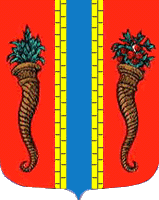 Администрация Новоладожского городского поселенияПОСТАНОВЛЕНИЕ«13» ноября 2015 г.                                                                                               № 701             В соответствии со статьёй 14 Федерального закона от
6 октября 2003 года № 131-ФЗ «Об общих принципах организации местного самоуправления в Российской Федерации», ст. 179 Бюджетного кодекса Российской Федерации и на основании постановления администрации Новоладожского городского поселения от 30.10.2013г. № 565 «Об утверждении Порядка разработки, реализации и оценки эффективности муниципальных программ МО Новоладожское городское поселение» ПОСТАНОВЛЯЕТ:        	1. Утвердить муниципальную Программу «Культура Новоладожского городского поселения» со следующими подпрограммами:           1.1. Подпрограмма «Организация библиотечного обслуживания населения Новоладожского городского поселения» (Приложение № 1).           1.2. Подпрограмма «Организации досуга и обеспечения жителей Новоладожского городского поселения услугами организаций культуры» (Приложение № 2).           1.3. Подпрограмма «Культурно-досуговые мероприятия Новоладожского городского поселения» (Приложение № 3).           2.  Контроль  исполнения настоящего постановления оставляю за собой.Глава администрации                                                                 О.С. БарановаОб утверждении муниципальной Программы «Культура Новоладожского городского поселения» 